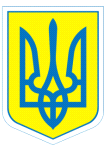 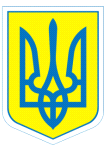                                                         НАКАЗ28.01.2016		         		     м.Харків                                                  № 22Про стан роботи з виконання                                                                           державних та регіональних програм	Згідно з планом роботи комунального закладу «Спеціальний навчально-виховний комплекс І-ІІ ступенів № 2» Харківської обласної ради на 2015/2016 навчальний рік у січні 2016 року проаналізовано виконання державних та  регіональних програм. Пункти  1.10, 1.11 заходів з виконання обласної програми розвитку освіти «Новий освітній простір Харківщини» на 2014-2018 роки (рішення Харківської обласної ради від 19 грудня 2013 року №  885-VI) виконано. Залишаються на контролі пункти 1.1, 1.2, 1.3, 1.4, 1.5, 1.6, 1.7, 1.08, 1.09  заходів, термін дії, яких не надійшов.          Пункти 4.1, 4.2, 4.3, 4.4, 4.9 заходів з виконання Комплексної Програми профілактики правопорушень у Харківській області на 2011-2015 роки (рішення Харківської обласної ради від 17.02.2011 № 82-VI) виконані в повному обсязі. Залишаються на контролі п. 4.5, 4.6, 4.7, 4.10 заходів, термін дії, яких не надійшов. У навчальному закладі розроблено заходи щодо правової освіти учнів, складено плани спільної роботи зі службою у справах дітей, відділом кримінальної поліції у справах дітей, наркологічним кабінетом, центром соціальних служб сім'ї, дітей та молоді Жовтневого району   щодо  правової освіти, пропаганди здорового способу життя, попередження наркоманії, токсикоманії, СНІДу, правопорушень серед учнів.Учням початкових класів надавалися початкові знання про норми поведінки  у школі, громадських місцях під час вивчення предметів «Літературне читання», «Я у світі», «Основи здоров’я», «Основи споживчих знань». Учні  5-10-х класів отримували правові знання на уроках історії України, трудового навчання,  предмету «Основи здоров’я». У класних кімнатах оформлені стенди «Права дитини», «Права та обов’язки учнів».          Протягом семестру відбулися заходи: година спілкування «Сьогодні ми діти – завтра громадяни України» (2-А клас), рольова гра  «Поведінка дітей у громадських місцях» (2-Б клас),  казкова правознавча лотерея  «Права та обов’язки дитини» (3-Б клас),   правова година «Конвенція про права дитини» (5-А клас), перегляд відеоролика «Мої права» (6-А клас), година спілкування «Кримінальна відповідальність» (7-А клас), інформаційна година «Підліткова праця: правовий аспект» (9-А клас) тощо.                           Для учнів 6-9-х класів організовано  зустріч зі спеціалістом центру соціальних служб для сім'ї, дітей та молоді Жовтневого району Мірошниченко О.С., спеціалістом фонду «Рятування дітей та підлітків України від наркотиків»  Міславською І.Б., під час якої учні отримали інформацію щодо правової відповідальності за вживання та розповсюдження наркотичних речовин.          План  заходів щодо виконання  Постанови Кабінету Міністрів України від 21 березня 2012 року № 350 «Про затвердження Державної цільової соціальної програми торгівлі людьми на період до 2015 року»  виконано.  Підвищенню рівня правових знань щодо запобігання торгівлі людьми сприяють тренінги, що проводяться практичним психологом Дуюн О.А. За участю жіночого правозахисного центру «Ластрада» відбулася лекція «Гендерне насильство. Насильство в сім'ї. Торгівля людьми. Права людей».                 У ході  Всеукраїнського тижня права організовано проведення лекції «Права та обов’язки дитини і батьків», «Державний захист сім’ї і дитинства», тренінгу «Як не стати жертвою насильства», перегляду навчального фільму «Права людини», конкурсу малюнків «Мої права».                   Учні 7-10-х класів, які відвідують  клуб «Юний правознавець» (керівник Степаненко І.В.),  взяли участь у засіданні круглого столу «Закон і ми».                   Для учнів 8-10-х класів організовано проведення музичної вітальні «Рок проти наркоманії та СНІДу», під час якої  підлітки отримали корисну інформацію про негативний вплив наркотиків та СНІДу на життя відомих рок-виконавців.          Класними керівниками, практичним психологом, соціальним педагогом з    учнями проводилася індивідуальна профілактична робота щодо порушення шкільного режиму. Учні, які схильні до порушення поведінки, зокрема  Струкова Луїза, Струкова Каміла, залучалися до роботи в гуртках, участі у святах, конкурсах, що позитивно вплинуло на їх поведінку. Випадків правопорушень серед учнів у І семестрі не зафіксовано, на обліку немає жодного учня. Пункти 1, 2, 3, 5 заходів з виконання Постанови Кабінету Міністрів України від 08 грудня 2006 року № 1686 «Про затвердження Державної типової програми реабілітації інвалідів», наказу Міністерства освіти і науки, молоді та спорту України від 01 жовтня 2012   № 1063 «Про затвердження Плану заходів щодо виконання завдань і заходів Державної цільової програми «Національний план дій з реалізації Конвенції про права інвалідів» на період до 2020 року» виконано в повному обсязі, залишаються на контролі пункти 4, 6 заходів термін дії, яких не надійшов.            Для дітей з інвалідністю створено всі необхідні умови для корекційно-розвиткового навчання та виховання.  З дітьми працювали вчителі-дефектологи, вчитель-логопед,  практичний психолог, соціальний педагог. Учні відвідували шкільні гуртки: вокальний, сучасного танцю, гурток  іграшки, «Джерело», «Культура рідного краю», студію образотворчого мистецтва; клуби за інтересами: «За здоровий спосіб життя», «Юний правознавець», «Світлофор», «Школа ввічливості», «Світ етики». Діти залучалися до проведення свят, конкурсів, виставок, відвідування музеїв, театрів, зоопарку, волонтерської діяльності тощо.       Медичними працівниками постійно здійснювався контроль за станом здоров’я дітей. У серпні 2015 року проведено медичне обстеження дітей із залученням лікарів-фахівців.        Учні (вихованці) протягом навчального року отримували безкоштовне 5-ти разове харчуванням (вихованці дошкільного підрозділу - 45 грн. на добу, учні 1-10-х класів - 55 грн. на добу).       Діти  отримували державну соціальну допомогу та були забезпечені безкоштовними підручниками. Залучалися кошти шефів для надання допомоги учням (вихованцям).         На виконання наказу Міністерства освіти і науки України від 16 червня   2015 року № 641/2015 «Про затвердження Концепції національно-патріотичного виховання дітей і молоді, Заходів реалізації Концепції національно-патріотичного виховання дітей і молоді та методичних рекомендацій щодо національно-патріотичного виховання у загальноосвітніх навчальних закладах» у навчальному закладі  проведено заходи: історична подорож «Виникнення українського козацтва» (3-4 класи), бібліотечний урок «Нащадки козацької слави» за участю  представників Харківської обласної бібліотеки для дітей у рамках відзначення Дня українського козацтва.                   У ході тижня української писемності та мови відбулися заходи: усний журнал «Любіть Україну і мову її солов’їну»  (5-8 класи), бібліотечний урок «Як книжка прийшла до людей» (1-4 класи), гра-мандрівка «Чарівний світ казок всіх вітає» (1-4 класи). Учні 9-А, 9-Б, 10-А класів підготували випуск літературної газети «Збережемо наш скарб – рідну мову».  Учні 5 -10-х класів взяли участь у конкурсі дитячих малюнків «Батьківщина, мова, мати – нас повік не роз’єднати».                  У рамках реалізації соціального проекту «Майбутнє України починається з нас»   протягом  І семестру навчальний заклад співпрацював з благодійним фондом «Єдина родина», волонтери якого опікуються дітьми у зоні АТО.  У ході акції «Діти – дітям»   учні, педагоги, батьки  взяли участь у флешмобі  «Банка радості» – підготували для дітей, які живуть у зоні АТО, баночки з цукерками  та подарунками, концертну програму, листи та звернення до дітей, які сьогодні перебувають у прифронтовій зоні.   Волонтери фонду «Єдина родина» передали дарунки, листи, малюнки дітям с.Авдіївка Донецької області та показали записаний на відео концерт.             Напередодні новорічних свят  відбулася акція «Розкажу казку другу». Учні підготували для своїх друзів із зони АТО ляльковий театр.        Учні привітали воїнів Нацональної Гвардії, які сьогодні відстоюють незалежність та територіальну цілісність України,  зі святом Нового року вітальними газетами.       Учні (вихованці) взяли участь у Різдвяних народознавчих дійствах.        Заходи щодо виконання  Указу Президента України від 26 листопада 1998 року   № 1310/1998  «Про день пам’яті жертв голодоморів» виконано. Для учнів організовано лекцію «Пам’ятаємо біль народу». Учні переглянули фільм «Колос правди» та із запаленими свічками  вшанували загиблих хвилиною мовчання.           На виконання Указу Президента України від 14 жовтня 2014 року                   № 806/2014 «Про День захисника України» організовано перегляд документального фільму «Аеропорт», присвяченого воїнам АТО. Учні 8-10-х класів відвідали Військово-медичний клінічний центр Північного регіону. Діти привітали  воїнів зі святом, подарували дитячі малюнки та власноруч виготовлену ляльку з побажаннями здоров’я, миру та добра.         До Дня Збройних сил України проведено урок мужності «За Україну, за її волю, за честь, за славу, за народ» (5-10 класи).          На виконання Указу Президента України від 13 листопада 2014 року                          № 872/2014 «Про День Гідності та Свободи» учні  переглянули документальний фільм про відвагу, стійкість громадян, які віддали своє життя, захищаючи ідеали демократії, відстоюючи права та свободи людини, європейське майбутнє України.  виконано в повному обсязі.                У ході відзначення Дня Соборності України відбувся Урок Соборності,  організована виставка дитячих малюнків «Україна – єдина держава» (Указ Президента України від 13 листопада 2014 року № 871/2014 «Про День Соборності України»). 	 Пункти 1, 6, 11 заходів щодо реалізації Загальнодержавної програми «Національний план дій щодо реалізації  Конвенції ООН про права дитини» на період до 2016 року»  виконано, залишаються на контролі пункти 2, 3, 4, 5, 7, 8, 9, 12, 13, 14, 16, 17, 18 заходів термін дії, яких не надійшов. Пункти 2, 3  заходів щодо виконання наказу Міністерства освіти і науки України від 30 грудня 2010 року № 1312 «Про затвердження плану заходів щодо реалізації Національної кампанії «Стоп насильству!» на період до 2015 року» виконано. Заходи щодо виконання Державної  цільової соціальної програми розвитку дошкільної освіти на період до 2017 року (постанова Кабінету Міністрів України від 13 квітня 2011 року № 629),  перебувають  на контролі,  термін дії, яких не надійшов.       	На підставі вищевикладеногоНАКАЗУЮ:1. Стан виконання заходів щодо виконання державних та регіональних програм за І семестр 2015/2016 навчального року вважати достатнім.                                                              2. Коваленко Г.І., заступнику директора з виховної роботи, Єрмоленко О.К., заступнику директора з адміністративно-господарської роботи,  тримати на контролі  виконання заходів щодо реалізації державних та регіональних програм.                                           Протягом  ІІ семестру 2015/2016 навчального року3. Контроль за виконанням даного наказу залишаю за собою.                                                Заступник директора з навчально-виховної роботи           Т.А.Данильченко Коваленко,3-70-30-63З наказом ознайомлені:              О.К.Єрмоленко                                                                                                              Г.І.Коваленко